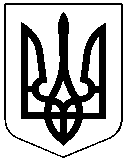 ЧЕРКАСЬКА РАЙОННА РАДАРОЗПОРЯДЖЕННЯ27.06.2022 											№30Про проведення індексаціїгрошових доходівВідповідно до статті 55 Закону України "Про місцеве самоврядування в Україні", Закону України "Про індексацію грошових доходів населення" (із змінами), Порядку проведення індексації грошових доходів населення, затвердженого  постановою Кабінету Міністрів України від 17.07.2003 №1078 (із змінами):Провести індексацію заробітної плати працівників виконавчого апарату районної ради за червень 2022 року згідно з чинним законодавством.Контроль за виконанням розпорядження покласти на МИРОШНИЧЕНКО О.В., головного бухгалтера виконавчого апарату районної ради.Голова	 						Олександр ВАСИЛЕНКО